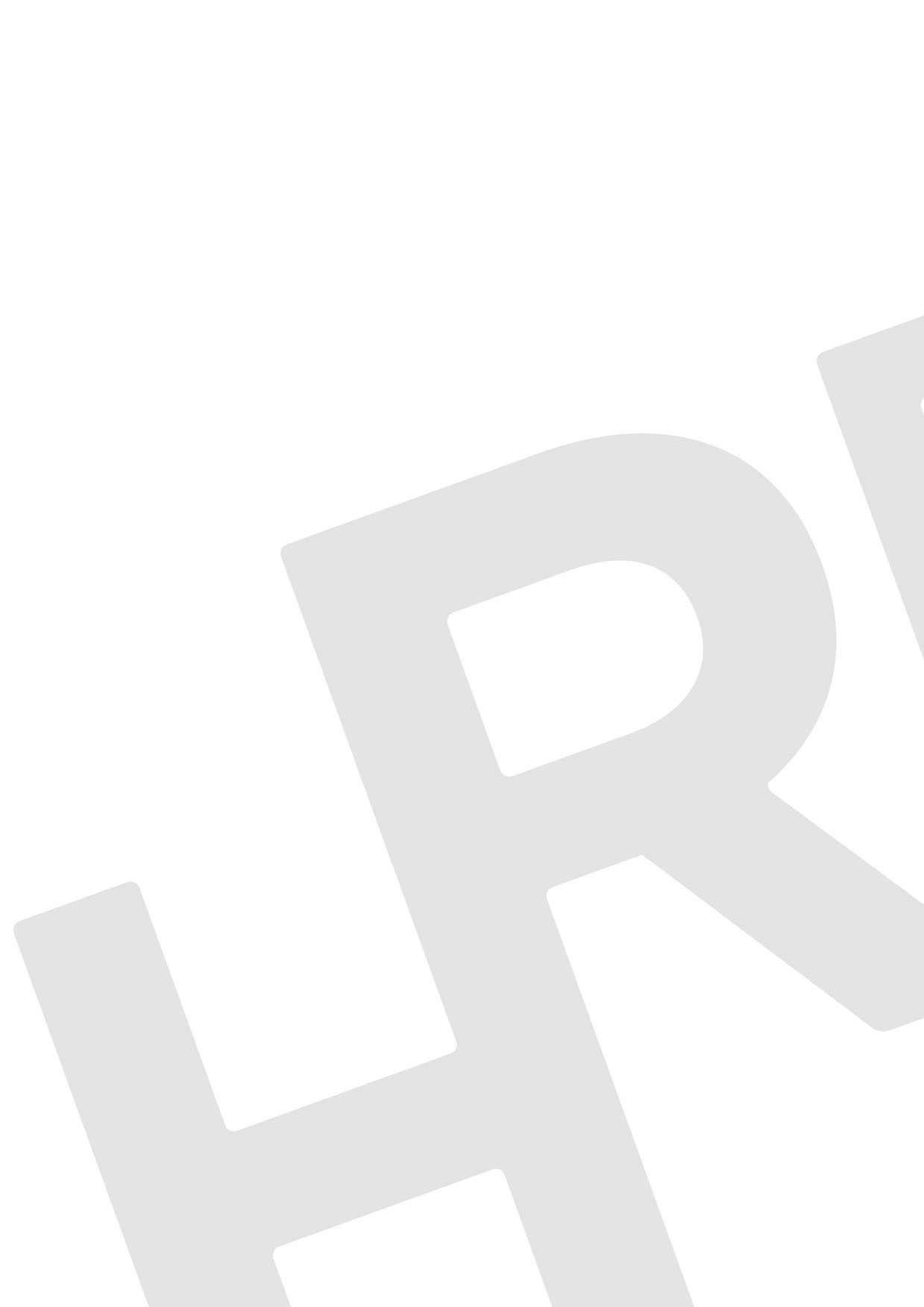 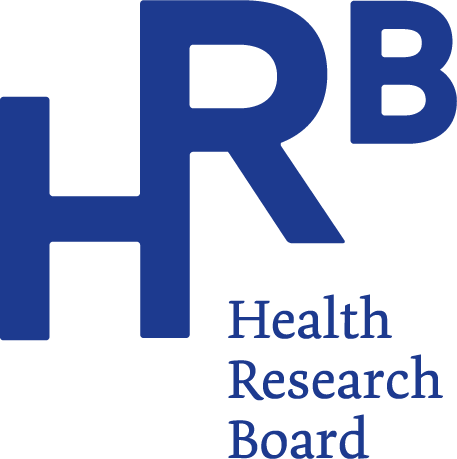 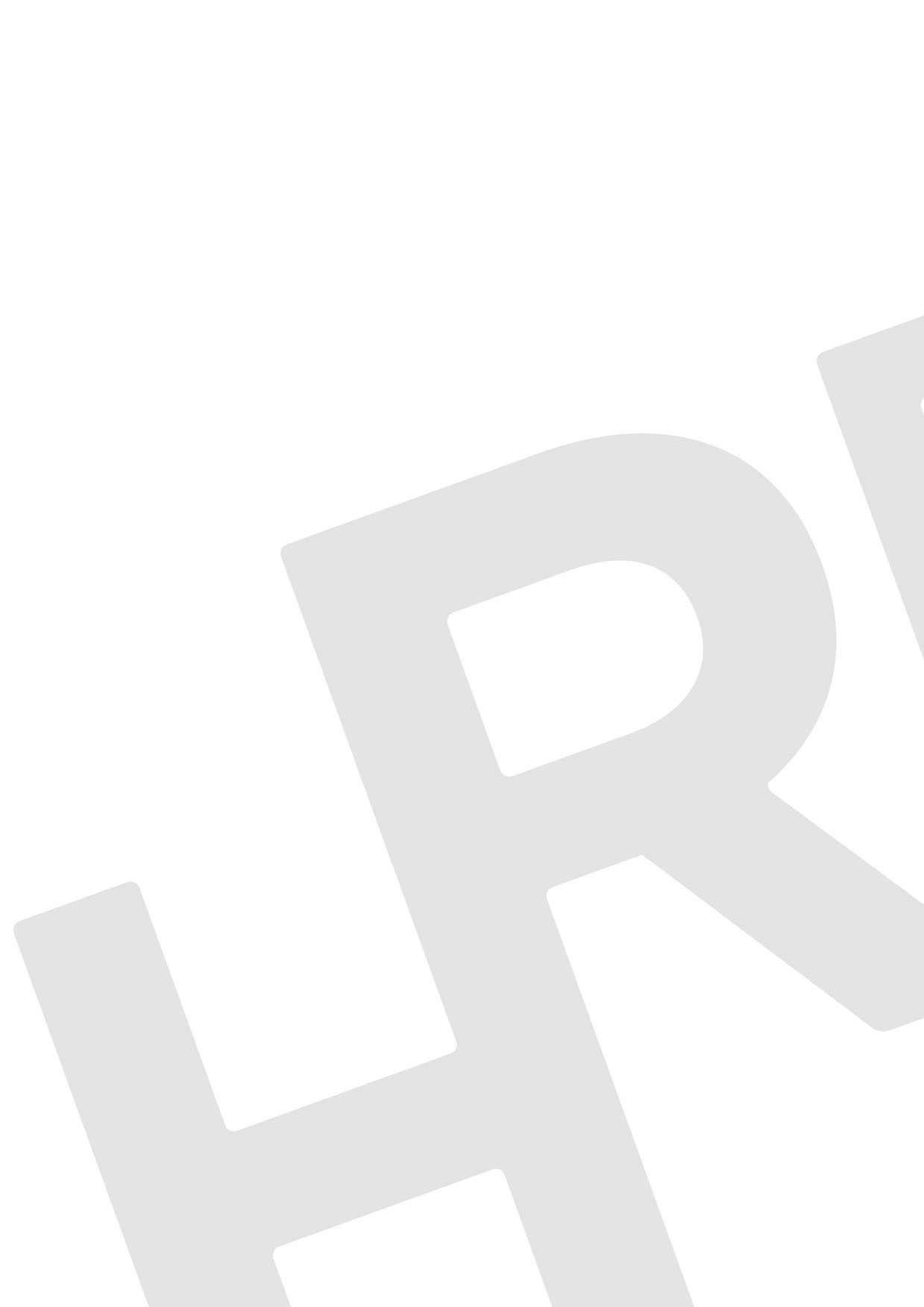 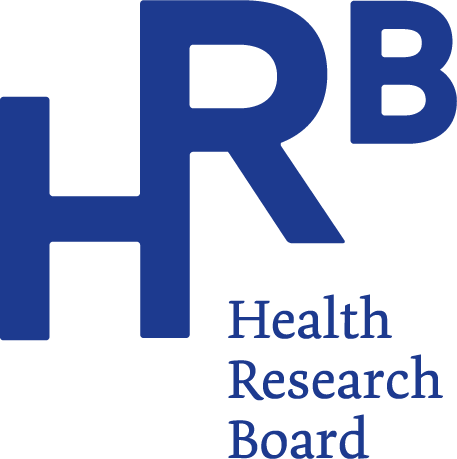 HRB Career Track CV templateHRB narrative-like CV template for Research Career Funding SchemesNovember 2022Personal declarationPlease provide a personal declaration which reflects your research and career goals, why you are well suited for the [please add the relevant funding scheme] and how this award will contribute to their attainment. The word limit is 200 words.The Lead Applicant GEMS Profile Details – Basic CV informationThe Lead Applicant’s CV details (Name, ORCID, Institution, profession, education and employment history) are managed under the “Manage my Details” section of your GEMS account.ORCID: The HRB is now an ORCID member. All researchers associated with an application are encouraged to include an ORCID iD by updating their GEMS profile under ‘Manage my Details’ and this will feed automatically into the application form. The ORCID profile should be up-to-date and can include all information found in a traditional CV, including your publication list, history of organisational affiliations, and other relevant information about your academic track record.You have also the option to import your publication record from ORCID profile in addition to PubMed. Please note this is not a mandatory field for submitting your application. For more information and to register please see https://orcid.org/.Please note you do not need to complete or update your publications or funding record under ‘Manage my Details’ as they will not feed through to this application and you will be asked to enter them manually in the section below.GenderPlease selectManWomanOther gender identityPrefer to not discloseThis question is included with the application form in light of the HRB Gender Policy. The HRB has the responsibility to support everyone to realise their full potential in order to ensure equality of opportunity and to maximise the quantity and the quality of research. The information will not be shared with reviewers and it is for HRB internal use only.Breaks from researchIn this section you may want to mention breaks from research, such as statutory leave, secondments, flexible work arrangements or other relevant changes (e.g. sector or discipline) that may have affected or influenced your progression as researcher. These periods will be taken into account to assess the overall active research experience for eligibility and assessment purposes. Please state the period and the reason. The word limit is 150 words.Key contributionsThe aim of this section of the CV is to highlight key contributions that provide relevant context for reviewers and panel members. There are four different categories of contributions, and you should aim to cover as many as possible. The activities under each category will be assessed in the context of your career stage and against the objectives of the scheme.Contribution to the generation of knowledgeThis section focuses on how you have contributed to the generation of knowledge, new ideas and hypotheses, and tools. This encompasses how you have communicated your ideas and research results (written and verbally), as well as funding and awards that you have received. List up to five research outputs that are most relevant to this application and include one reference per output, if applicable. For each output provide a short outline, your specific role, the significance and influence to the research field and/or discipline and/or to health policy and/or clinical practice and resulting impact, if any. The word limit is 400 words.Provide a short statement of your overall contribution to the research field and/or discipline and/or policy and/or practice. The limit is 100 words.Reference up to five independently peer-reviewed research funding awards (including those received from the HRB) most relevant to this application and please specify your role on each: Principal Investigator, Co-Principal Investigator (Co-Lead), Co-Applicant or Collaborator. Research outputs: They can include datasets, software, publications, commercial or entrepreneurial or industrial products, educational products, clinical practice developments, policy publications, and other similar items. If an output has a DOI please only include this. Research outputs should be examples of rigorous science following high standards, that are reproducible, and others can build upon. Please indicate to what extent these outputs have been made openly available (providing evidence) to the research community and to potential users of research outputs.Metrics: Please do not include information related to H-indexes, impact factors, or any type of metric that refers to the journal, publisher, or publication platform. The scientific content of a paper is much more important than publication metrics or the identity of the journal in which it was published. If you wish to reference publication citations, please note they should only be used to complement the narrative component of the CV and not in isolation.Contribution to training and development of othersThis section highlights your expertise which was critical to the success of other individuals either within your team, other teams and supervision and mentoring.  Please include some examples such as team support, supervision and/or mentoring activities, teaching activities, workshops or summer schools’ involvement or support you provided to the advancement of colleagues (junior or senior) or strategic leadership by directing a team. The word limit is 200 words.Contribution to wider research communityThis section emphasises the engagement to progressing the local and international research community. This may include 1) commitments including editing, reviewing, refereeing, committee/panel work and your contribution to the evaluation of researchers and research projects; 2) contributions to increasing research integrity, and improving research culture (equality, diversity, mobility of researchers, and reward/recognition of researchers’ broad range of activities, open science initiatives); 3) appointments to positions of responsibility such as committee membership and corporate roles within your department, institution or organisation, and recognition by invitation within your sector; 4) Establishment of local/national/international collaborations, partnerships and networks (including interdisciplinary and cross settings); and 5) Strategic leadership by directing an organisation, company, or institution. Please this list is not exhausted.Please provide some examples in bullet points under selected headings as most relevant to your career and experience to date. The word limit is 200 words.Contribution to broader societyThis section emphasises societal engagement and knowledge exchange. It may include 1) working with policymakers and knowledge users 2) public, patient and carer involvement in research (PPI), and collaborating with particular societal 3) science outreach activities for the general public or subsection of the general public 4) engagement with industry and the private sector. Please this list is not exhausted.Please provide some examples in bullet points under selected headings as most relevant to your career and experience to date. The word limit is 200 words.